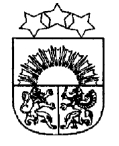 LATVIJAS  REPUBLIKA  KRĀSLAVAS  NOVADSKRĀSLAVAS  NOVADA  DOMEReģ. Nr. 90001267487Rīgas iela 51, Krāslava, Krāslavas nov., LV-5601. Tālrunis +371 65624383, fakss +371 65681772e-pasts: dome@kraslava.lvKrāslavāSĒDES PROTOKOLS2018.gada 27.decembrī									Nr.19Sēde sasaukta  Krāslavas novada domē,                        Rīgas ielā 51, Krāslavā, plkst.1400Sēdi atklāj plkst.1400Sēdi vada – novada domes priekšsēdētājs Gunārs UpenieksSēdi protokolē – lietvede Ārija LeonovičaPiedalāsDeputāti: Vera Bīriņa, Jāzeps Dobkevičs, Viktorija Lene, Antons Ļaksa, Juris Saksons, Aleksandrs Savickis, Gunārs Svarinskis, Jānis Tukāns, Gunārs Upenieks, Janīna Vanaga, Ēriks Zaikovskis, Dmitrijs ZalbovičsPašvaldības administrācijas darbinieki:J.Geiba, izpilddirektors;I.Hmeļņicka, izpilddirektora vietniece finanšu un budžeta jautājumos;J.Mančinskis, izpilddirektora vietnieks;V.Aišpurs, administratīvās nodaļas vadītājs;A.Skerškāns, vecākais juriskonsults;J.Križanovska, galvenā grāmatvede;E.Ciganovičs, juriskonsults;I.Danovska, Būvvaldes vadītāja;I.Skerškāns, zemes lietu speciālists;J.Roga, informatīvā biļetena “Krāslavas Vēstis” reportieris;A.Dzalbe, projektu speciāliste;A.Rukmans, projektu realizācijas speciālists;V.Maslovs, SIA “Krāslavas nami” valdes priekšsēdētājs;V.Gekišs, Krāslavas Vēstures un mākslas muzeja direktors.Nepiedalās: Aleksandrs Jevtušoksb(darbnespēja), Raimonds Kalvišs (komandējumā), Viktors Moisejs (atvaļinājumā) Sēdes vadītājs G.Upenieks piedāvā veikt izmaiņas sēdes darba kārtībā un iekļaut:Papildjautājumu Nr.10 “Par pašvaldības dalību un līdzfinansējumu ELFLA projektam „Krāslavas novada stratēģiskā ceļa St.Krāslava – Vilmaņi pārbūve, II kārta””;Papildjautājumu Nr.11 “Par Krāslavas novada pašvaldības nekustamā īpašuma atsavināšanu”;Papildjautājumu Nr.12 “Par nekustamā īpašuma nomas tiesību izsoli”;Papildjautājumu Nr.13 “Par nekustamo īpašumu nosacīto cenu”;Papildjautājumu Nr.14 “Par grozījumiem Krāslavas novada pašvaldības budžetā 2018.gadam”; Papildjautājumu Nr.15 “Par nekustamā īpašuma nodokļa parāda un nokavējuma naudas piedziņu bezstrīda kārtībā no Ž[..] P[..]”; Papildjautājumu Nr.16 “Par zemesgabala kopīpašuma domājamo daļu nodošanu īpašumā bez atlīdzības”;Papildjautājumu Nr.17 “Par nekustamā īpašuma nodokļa parādu samaksas sadalīšanu termiņos”; Papildjautājumu Nr.18 “Par sadzīves atkritumu apsaimniekošanas maksu”;Papildjautājumu Nr.19 “Par grozījumiem novada domes lēmumā”;Papildjautājumu Nr.20 “Par balvu piešķiršanu Krāslavas novada sportistiem”;Papildjautājumu Nr.21 “Par Krāslavas Vēstures un mākslas muzeja maksas pakalpojumu cenrādi”;Papildjautājumu Nr.22 “Par finansējuma piešķiršanu”;Papildjautājumu Nr.23 “Par nekustamā īpašuma – daļas no zemes gabala Piedrujas pagastā, Krāslavas novadā, apbūves tiesību”;Papildjautājumu Nr.24 “Par zemes nomas maksas pakalpojumu cenrāža apstiprināšanu”.Deputātiem citu priekšlikumu un iebildumu nav.Balso par sēdes darba kārtību ar papildinājumiem.Vārdiskais balsojums:par –  V.Bīriņa, J.Dobkevičs, V.Lene, A.Ļaksa, J.Saksons, A.Savickis, G.Svarinskis, J.Tukāns,           G.Upenieks, J.Vanaga, Ē.Zaikovskis, D.Zalbovičspret - navatturas - navAtklāti balsojot, par – 12, pret – nav, atturas – nav, Krāslavas novada dome nolemj:	Apstiprināt domes sēdes darba kārtību ar papildinājumiem:Darba kārtība:Par Krāslavas novada pašvaldības saistošajiem noteikumiemPar zemes ierīcības projektu apstiprināšanuZemes jautājumiPar zemes reformas pabeigšanu Krāslavas pilsētā Adresācijas jautājumiPar deklarētās dzīvesvietas ziņu anulēšanuDzīvokļu jautājumiPar Krāslavas novada attīstības programmas Investīciju plāna daļēju aktualizēšanuPar Krāslavas Vēstures un mākslas muzeja vidēja termiņa darbības stratēģijuPar pašvaldības dalību un līdzfinansējumu ELFLA projektam „Krāslavas novada stratēģiskā ceļa St.Krāslava – Vilmaņi pārbūve, II kārta”Par Krāslavas novada pašvaldības nekustamā īpašuma atsavināšanu Par nekustamā īpašuma nomas tiesību izsoliPar nekustamo īpašumu nosacīto cenu Par grozījumiem Krāslavas novada pašvaldības budžetā 2018.gadam  Par nekustamā īpašuma nodokļa parāda un nokavējuma naudas piedziņu bezstrīda kārtībā no Ž[..] P[..] Par zemesgabala kopīpašuma domājamo daļu nodošanu īpašumā bez atlīdzībasPar nekustamā īpašuma nodokļa parādu samaksas sadalīšanu termiņos Par sadzīves atkritumu apsaimniekošanas maksuPar grozījumiem novada domes lēmumāPar balvu piešķiršanu Krāslavas novada sportistiem Par Krāslavas Vēstures un mākslas muzeja maksas pakalpojumu cenrādiPar finansējuma piešķiršanu Par nekustamā īpašuma – daļas no zemes gabala Piedrujas pagastā, Krāslavas novadā, apbūves tiesībuPar zemes nomas maksas pakalpojumu cenrāža apstiprināšanu1.§Par Krāslavas novada pašvaldības saistošajiem noteikumiem1.1.Par Krāslavas novada pašvaldības saistošo noteikumu Nr.2018/12 „Grozījumi Krāslavas novada pašvaldības saostošajos noteikumos Nr.2010/4 “Par nekustamā īpašuma nodokļa atvieglojumu piešķiršanas kārtību Krāslavas novadā”” precizēšanuZiņo: G.UpenieksVārdiskais balsojums:par –  V.Bīriņa, J.Dobkevičs, V.Lene, A.Ļaksa, J.Saksons, A.Savickis, G.Svarinskis, J.Tukāns,           G.Upenieks, J.Vanaga, Ē.Zaikovskis, D.Zalbovičspret - navatturas - navAtklāti balsojot, par – 12, pret – nav, atturas – nav, Krāslavas novada dome nolemj:Izskatot Vides aizsardzības un reģionālās attīstības ministrijas 06.12.2018. vēstuli Nr.1-18/10180 “Par saistošajiem noteikumiem Nr.2018/12”, pamatojoties uz likuma „Par nekustamā īpašuma nodokli” 5.panta trešo un ceturto daļu:Precizēt Krāslavas novada pašvaldības saistošos noteikumus „Grozījumi Krāslavas novada pašvaldības saostošajos noteikumos Nr.2010/4 “Par nekustamā īpašuma nodokļa atvieglojumu piešķiršanas kārtību Krāslavas novadā”” (turpmāk tekstā – Noteikumi):Izteikt Noteikumu izdošanas tiesisko pamatojumu šādā redakcijā: “Izdoti saskaņā ar        likuma „Par nekustamā īpašuma nodokli” 5.panta trešo un ceturto daļu”; Aizstāt Noteikumu 1.punktā vārdu “sekojošus” ar vārdu “šādus”; Aizstāt Noteikumu 1.1. un 1.2.apakšpunktā vārdu “sekojošā” ar vārdu “šādā” . Lēmumu nosūtīt zināšanai Vides aizsardzības un reģionālās attīstības ministrijai.Lēmuma projekta iesniedzējs:Domes priekšsēdētājs G.UpenieksLēmuma projektu sagatavoja:Vec.juriskonsults A.Skerškāns1.2.Par Krāslavas novada pašvaldības saistošo noteikumu Nr.2018/11 „ Par palīdzību dzīvokļu jautājumu risināšanā Krāslavas novadā” precizēšanuZiņo: G.UpenieksVārdiskais balsojums:par –  V.Bīriņa, J.Dobkevičs, V.Lene, A.Ļaksa, J.Saksons, A.Savickis, G.Svarinskis, J.Tukāns,           G.Upenieks, J.Vanaga, Ē.Zaikovskis, D.Zalbovičspret - navatturas - navAtklāti balsojot, par – 12, pret – nav, atturas – nav, Krāslavas novada dome nolemj:1. Ņemot vērā VARAM 27.11.2018. vēstuli Nr.1-18/9869 “Par saistošajiem noteikumiem”, pamatojoties uz likuma „Par pašvaldībām” 15.panta pirmās daļas 9.punktu, likuma „Par palīdzību dzīvokļa jautājumu risināšanā” 6.panta otro daļu, 7.panta sesto daļu, 15.pantu, 24.pantu un 26.pantu, precizēt un izteikt jaunā redakcijā Krāslavas novada pašvaldības saistošos noteikumus Nr.2018/11 „Par palīdzību dzīvokļu jautājumu risināšanā Krāslavas novadā”.2.  Likuma “Par pašvaldībām” 45.panta ceturtajā daļā noteikts, ka, ja pašvaldības dome nepiekrīt atzinumam pilnībā vai kādā tā daļā, dome savā lēmumā sniedz atbilstošu pamatojumu, kā arī publicē saistošos noteikumus. VARAM izteikusi iebildumu, kurā noteikts  svītrot saistošo noteikumu 2.13., 2.14., un 7.4. punktu (jaunajā redakcijā - 20., 21., un 40.punkts), jo pašvaldība nav tiesīga atteikt personai palīdzību dzīvokļa jautājumu risināšanā. Krāslavas novada dome uzskata, ka tā neatsaka sniegt palīdzību, bet ierobežo personu tiesības saņemt palīdzību dzīvokļa jautājumu risināšanā uz 3 (trīs) gadu ilgu termiņu tikai tad, ja personai bija tiesības saņemt palīdzību dzīvokļa jautājumu risināšanā, bet tā rīkojusies neatbilstoši saistošo noteikumu prasībām.(Krāslavas novada pašvaldības saistošo noteikumu Nr.2018/11„Par palīdzību dzīvokļu jautājumu risināšanā Krāslavas novadā” pilns teksts pielikumā)Lēmuma projekta iesniedzējs:Plānošanas un infrastruktūras attīstības komitejaLēmuma projekta sagatavotājs:Domes juriskonsults I.Tārauds2.§Par zemes ierīcības projektu apstiprināšanuZiņo: G.UpenieksVārdiskais balsojums:par –  V.Bīriņa, J.Dobkevičs, V.Lene, A.Ļaksa, J.Saksons, A.Savickis, G.Svarinskis, J.Tukāns,           G.Upenieks, J.Vanaga, Ē.Zaikovskis, D.Zalbovičspret - navatturas - navAtklāti balsojot, par – 12, pret – nav, atturas – nav, Krāslavas novada dome nolemj:1.  Saskaņā ar „Zemes ierīcības likuma” 10.panta pirmo daļu un MK noteikumiem Nr.505 “Zemes ierīcības projekta izstrādes noteikumi”, apstiprināt zemes vienības “Prauliņi”, Kaplavas pagastā, Krāslavas novadā ar kadastra apzīmējumu 6070 005 0318, sadales projektu.Zemes vienībai Nr.1 (6070 005 0359) ar platību 83.29 ha saglabāt nosaukumu “Prauliņi”, Kaplavas pagastā, Krāslavas novads.Zemes vienību lietošanas mērķis – zeme, uz kuras galvenā saimnieciskā darbība ir lauksaimniecība, kods 0101.Zemes vienībai Nr.2 (6070 005 0360) ar platību 0.10 ha piešķirt nosaukumu “Robežceļi 15”.Zemes vienības lietošanas mērķis – zeme, uz kuras galvenā saimnieciskā darbība ir zeme dzelzceļa infrastruktūras zemes nodalījuma joslā un ceļu nodalījumu joslā, kods 1101.2. 	Saskaņā ar „Zemes ierīcības likuma” 10.panta pirmo daļu un MK noteikumiem Nr.505 “Zemes ierīcības projekta izstrādes noteikumi”, apstiprināt zemes vienības „Kaplavas pagasta Valsts meži”, Kaplavas pagastā, Krāslavas novadā ar kadastra apzīmējumu 6070 008 2027 sadales projektu.Zemes vienībai Nr.1 (6070 008 0011) ar platību 1320,60 ha saglabāt nosaukumu „Kaplavas pagasta Valsts meži”, Kaplavas pagastā, Krāslavas novads.Zemes vienību lietošanas mērķis – zeme, uz kuras galvenā saimnieciskā darbība ir mežsaimniecības zeme, kods 0201.Zemes vienībai Nr.2 (6070 008 0018) ar platību 0,08 ha piešķirt nosaukumu “Robežceļi 16”.Zemes vienībai Nr.3 (6070 008 0029) ar platību 0,08 ha piešķirt nosaukumu “Robežceļi 17”.Zemes vienībai Nr.4 (6070 008 0024) ar platību 0,72 ha piešķirt nosaukumu “Robežceļi 18”.Zemes vienībai Nr.5 (6070 008 0025) ar platību 0,04 ha piešķirt nosaukumu “Robežceļi 19”.Zemes vienībai Nr.6 (6070 008 0028) ar platību 0,17 ha piešķirt nosaukumu “Robežceļi 20”.Zemes vienību lietošanas mērķis – zeme, uz kuras galvenā saimnieciskā darbība ir zeme dzelzceļa infrastruktūras zemes nodalījuma joslā un ceļu nodalījumu joslā, kods 1101.3.§Zemes jautājumiZiņo: G.UpenieksPamatojoties uz 10.05.2002. likuma „Par interešu konflikta novēršanu valsts amatpersonu darbībā” 11.pantu, deputāts D.Zalbovičs  nebalso par lēmuma projekta 12. un 13.punktu.Balso par lēmuma projektu, izņemot 12. un 13.punktu.Vārdiskais balsojums:par –  V.Bīriņa, J.Dobkevičs, V.Lene, A.Ļaksa, J.Saksons, A.Savickis, G.Svarinskis, J.Tukāns,           G.Upenieks, J.Vanaga, Ē.Zaikovskis, D.Zalbovičspret - navatturas - navAtklāti balsojot, par – 12, pret – nav, atturas – nav, Krāslavas novada dome nolemj:Pamatojoties uz Valsts zemes dienesta Latgales reģionālās nodaļas 23.11.2018. vēstuli Nr.2-13-L/6893 “Par kadastra informācijas sniegšanu”, sakarā ar Kadastra informācijas sistēmas datu labošanu, saskaņā ar Valsts un pašvaldību mantas atsavināšanas likuma 1.panta 11.punkta “b” apakšpunktu noteikt, ka zemes vienība 0,20 ha platībā ar kadastra apzīmējumu 6074-005-0191 ir starpgabals. Saskaņā ar likuma „Par valsts un pašvaldību zemes īpašuma tiesībām un to nostiprināšanu zemesgrāmatās” 4'.panta otrās daļas 6.punktu noteikt, ka zemes vienība 0,20 ha platībā ar kadastra apzīmējumu 6074-005-0191 Krāslavas novada Kombuļu pagastā piekrīt Krāslavas novada pašvaldībai. Apstiprināt zemes vienībai 0,20 ha platībā ar kadastra apzīmējumu 6074-005-0191 nekustamā īpašuma lietošanas mērķi - zeme, uz kuras galvenā saimnieciskā darbība ir lauksaimniecība (kods 0101).Veikt grozījumus Krāslavas novada domes 27.09.2018. sēdes lēmumā (protokols Nr.14, 3.§, 26.punkts) „Zemes jautājumi” un izteikt lēmuma punkta daļu sekojošā redakcijā:“26. Pamatojoties uz zemes tiesiskā valdītāja Āra P[..] 13.09.2018. iesniegumu, sakarā ar ceļa joslas atsavināšanu, sadalīt zemes vienību ar kadastra apzīmējumu 6070-004-0116 nodalot pierobežas ceļa uzturēšanai nepieciešamo zemesgabalu 0,50 ha platībā saskaņā ar grafisko pielikumu. Saskaņā ar 2006.gada 20.jūnija Ministru kabineta noteikumiem Nr.496 „Nekustamā īpašuma lietošanas mērķu klasifikācija un nekustamā īpašuma lietošanas mērķu noteikšanas un maiņas kārtība”, noteikt nodalāmajam zemesgabalam 0,50 ha platībā (zemesgabals Nr.1) lietošanas mērķi - zeme dzelzceļa infrastruktūras zemes nodalījuma joslā un ceļu zemes nodalījuma joslā (kods 1101), bet zemesgabalam 3,2 ha platībā (zemesgabals Nr.2) un zemesgabalam 0,7 ha platībā (zemesgabals Nr.3) lietošanas mērķi - zeme, uz kuras galvenā saimnieciskā darbība ir mežsaimniecība (kods 0201). Veicot kadastrālo uzmērīšanu, zemesgabalu platības var tikt precizētas. Lūgt VZD piešķirt kadastra apzīmējumus jaunizveidotajām zemes vienībām. Noteikt, ka zemes vienības 3,2 ha platībā (zemesgabals Nr.2) un 0,7 ha platībā (zemesgabals Nr.3) paliek zemes īpašuma ar kadastra Nr.6070-004-0116 sastāvā.” Pamatojoties uz zemes īpašnieka SIA “Baltic Forest IV” pilnvarotās personas Aiņa Platā iesniegumu, saskaņā ar 2006.gada 20.jūnija Ministru kabineta noteikumiem Nr.496 „Nekustamā īpašuma lietošanas mērķu klasifikācija un nekustamā īpašuma lietošanas mērķu noteikšanas un maiņas kārtība”, mainīt lietošanas mērķi zemes vienībai 12,4 ha platībā ar kadastra apzīmējumu 6078-003-0125 Krāslavas novada Krāslavas pagastā no “Zeme, uz kuras galvenā saimnieciskā darbība ir lauksaimniecība” (kods 0101) uz “Zeme, uz kuras galvenā saimnieciskā darbība ir mežsaimniecība” (kods 0201). Sakarā ar Krāslavas novada pašvaldības īpašumā esošās zemes vienības ar kadastra apzīmējumu 6084-005-0141 daļas izveidošanu, saskaņā ar 2006.gada 20.jūnija Ministru kabineta noteikumiem Nr.496 „Nekustamā īpašuma lietošanas mērķu klasifikācija un nekustamā īpašuma lietošanas mērķu noteikšanas un maiņas kārtība”, noteikt lietošanas mērķi plānotai (projektētai) Indras pagasta zemes vienības ar kadastra apzīmējumu 6084-005-0141 daļai 3,00 ha platībā - „Rūpnieciskās ražošanas uzņēmumu apbūve” (kods 1001), kā arī noteikt zemes vienībai ar kadastra apzīmējumu 6084-005-0141 vēl vienu lietošanas mērķi - „Rūpnieciskās ražošanas uzņēmumu apbūve” (kods 1001). Veicot kadastrālo uzmērīšanu, zemes vienības daļas platība var tikt precizēta. Pielikumā zemes vienības ar kadastra apzīmējumu 6084-005-0141 daļas izvietojuma shēma un lietošanas veidu eksplikācija. Sakarā ar Krāslavas novada pašvaldības īpašumā esošās zemes vienības ar kadastra apzīmējumu 6084-005-0141 daļas izveidošanu, saskaņā ar 2006.gada 20.jūnija Ministru kabineta noteikumiem Nr.496 „Nekustamā īpašuma lietošanas mērķu klasifikācija un nekustamā īpašuma lietošanas mērķu noteikšanas un maiņas kārtība”, noteikt lietošanas mērķi plānotai (projektētai) Indras pagasta zemes vienības ar kadastra apzīmējumu 6084-005-0141 daļai 2,00 ha platībā - „Rūpnieciskās ražošanas uzņēmumu apbūve” (kods 1001), kā arī noteikt zemes vienībai ar kadastra apzīmējumu 6084-005-0141 vēl vienu lietošanas mērķi - „Rūpnieciskās ražošanas uzņēmumu apbūve” (kods 1001). Veicot kadastrālo uzmērīšanu, zemes vienības daļas platība var tikt precizēta. Pielikumā zemes vienības ar kadastra apzīmējumu 6084-005-0141 daļas izvietojuma shēma un lietošanas veidu eksplikācija. Pamatojoties uz Oskara A[..] 04.12.2018. iesniegumu, pagarināt 28.11.2013. Krāslavas pagasta lauku apvidus zemes nomas līguma (reģ.Nr.165) darbības termiņu uz 25 gadiem, nosakot nomas maksu 0,5% apmērā no zemes kadastrālās vērtības gadā, saskaņā ar MK noteikumu Nr.350 „Publiskas personas zemes nomas un apbūves tiesības noteikumi” 30.2.punktu. Zemes lietošanas mērķis – zeme, uz kuras galvenā saimnieciskā darbība ir lauksaimniecība (kods 0101). Pamatojoties uz Natālijas L[..] 05.12.2018. iesniegumu, lauzt 23.12.2014. Krāslavas pagasta lauku apvidus zemes nomas līgumu (reģ.Nr.280). Izbeigt Natālijai L[..], personas kods [..], nomas tiesības uz zemes vienību ar kadastra apzīmējumu 6078-001-0247 Krāslavas novada Krāslavas pagastā. Pamatojoties uz Andreja N[..] 10.12.2018. iesniegumu, iznomāt Andrejam N[..], personas kods [..], dzīvo Krāslavā, [..], Krāslavas novada pašvaldībai piekritīgo zemes vienību 0,0670 ha platībā ar kadastra apzīmējumu 6078-001-0675 Krāslavas novada Krāslavas pagastā uz 30 gadiem, nosakot nomas maksu 1,5% apmērā no zemes kadastrālās vērtības gadā, piemērojot koeficientu 1,5 sakarā ar to, ka uz zemesgabala atrodas būves, kuras ir ierakstāmas, bet nav ierakstītas zemesgrāmatā, saskaņā ar MK noteikumu Nr.350 „Publiskas personas zemes nomas un apbūves tiesības noteikumi” 17.punktu, 22.1.punktu. Zemes lietošanas mērķis – individuālo dzīvojamo māju apbūve (kods 0601). Uz zemes vienības ar kadastra apzīmējumu 6078-001-0675 atrodas Sergejam N[..] piederošā dārza māja saskaņā ar 21.05.2015. mantojuma apliecību. Pamatojoties uz Ritas R[..] 07.11.2018. iesniegumu, iznomāt Ritai R[..], personas kods [..], dzīvo Daugavpilī, [..], Krāslavas novada pašvaldībai piekritīgo zemes vienību 0,0870 ha platībā ar kadastra apzīmējumu 6096-008-0615 Krāslavas novada Ūdrīšu pagastā uz 30 gadiem, nosakot nomas maksu 0,5% apmērā no zemes kadastrālās vērtības gadā, saskaņā ar MK noteikumu Nr.350 „Publiskas personas zemes nomas un apbūves tiesības noteikumi” 30.2.punktu. Zemes lietošanas mērķis – zeme, uz kuras galvenā saimnieciskā darbība ir lauksaimniecība (kods 0101). Pamatojoties uz Mirotijas L[..] 13.12.2018. iesniegumu, iznomāt Mirotijai L[..]personas kods [..], dzīvo Krāslavas novada Ūdrīšu pagastā, [..]”, Krāslavas novada pašvaldībai piekritīgās zemes vienības ar kadastra apzīmējumu 6096-006-0027 daļu 0,37 ha platībā Krāslavas novada Ūdrīšu pagastā uz 30 gadiem, nosakot nomas maksu 1,5% apmērā no zemes kadastrālās vērtības gadā, piemērojot koeficientu 1,5 sakarā ar to, ka uz zemesgabala atrodas būves, kuras ir ierakstāmas, bet nav ierakstītas zemesgrāmatā, saskaņā ar MK noteikumu Nr.350 „Publiskas personas zemes nomas un apbūves tiesības noteikumi” 17.punktu, 22.1.punktu. Zemes lietošanas mērķis – zeme, uz kuras galvenā saimnieciskā darbība ir lauksaimniecība (kods 0101). Uz zemes vienības ar kadastra apzīmējumu 6096-006-0027 atrodas Mirotijai L[..] piederošā būve ar kadastra apzīmējumu 6096-006-0027-001 saskaņā ar 13.12.2018. mantojuma apliecību. Pamatojoties uz Andreja S[..] 03.12.2018. iesniegumu, iznomāt Andrejam S[..], personas kods [..], dzīvo Krāslavas novada Kalniešu pagastā, [..], Krāslavas novada pašvaldībai piekritīgo zemes vienību 3,5 ha platībā ar kadastra apzīmējumu 6068-003-0294 Krāslavas novada Kalniešu pagastā uz 30 gadiem, nosakot nomas maksu 0,5% apmērā no zemes kadastrālās vērtības gadā, saskaņā ar MK noteikumu Nr.350 „Publiskas personas zemes nomas un apbūves tiesības noteikumi” 30.2.punktu. Zemes lietošanas mērķis – zeme, uz kuras galvenā saimnieciskā darbība ir lauksaimniecība (kods 0101).Balso par 12.punktu.Pamatojoties uz 10.05.2002. likuma „Par interešu konflikta novēršanu valsts amatpersonu darbībā” 11.pantu, deputāts D.Zalbovičs nebalso par lēmuma projekta 12.punktu.Vārdiskais balsojums:par –  V.Bīriņa, J.Dobkevičs, V.Lene, A.Ļaksa, J.Saksons, A.Savickis, G.Svarinskis, J.Tukāns,           G.Upenieks, J.Vanaga, Ē.Zaikovskis pret - navatturas – navnebalso - D.ZalbovičsAtklāti balsojot, par – 11, pret – nav, atturas – nav, Krāslavas novada dome nolemj: Pamatojoties uz Dmitrija Z[..] 04.10.2018. iesniegumiem, iznomāt Dmitrijam Z[..], personas kods [..], dzīvo Krāslavas novada Indras pagastā, [..], rezerves zemes fondā ieskaitīto zemes vienību 5,09 ha platībā ar kadastra apzīmējumu 6062-008-0241, kā arī zemes reformas pabeigšanai paredzēto zemes vienību 2,6 ha platībā ar kadastra apzīmējumu 6062-008-0269 Krāslavas novada Indras pagastā uz 30 gadiem, nosakot nomas maksu 0,5% apmērā no zemes kadastrālās vērtības gadā, saskaņā ar MK noteikumu Nr.350 „Publiskas personas zemes nomas un apbūves tiesības noteikumi” 30.2.punktu. Zemes lietošanas mērķis – zeme, uz kuras galvenā saimnieciskā darbība ir lauksaimniecība (kods 0101). Noteikt, ka pašvaldība var vienpusējā kārtā izbeigt zemes nomas tiesībās uz zemes vienību ar kadastra apzīmējumu 6062-008-0241 gadījumā, ja minētā zemes vienība ir nepieciešama Zemes pārvaldības likumā norādīto mērķu realizācijai. Noteikt, ka nomas tiesības uz zemes vienību ar kadastra apzīmējumu 6062-008-0269 var tikt izbeigtas pirms termiņa, ja mainās zemes īpašnieks vai valdītājs.Balso par 13.punktu.Pamatojoties uz 10.05.2002. likuma „Par interešu konflikta novēršanu valsts amatpersonu darbībā” 11.pantu, deputāts D.Zalbovičs nebalso par lēmuma projekta 13.punktu.Vārdiskais balsojums:par –  V.Bīriņa, J.Dobkevičs, V.Lene, A.Ļaksa, J.Saksons, A.Savickis, G.Svarinskis, J.Tukāns,           G.Upenieks, J.Vanaga, Ē.Zaikovskis pret - navatturas – navnebalso - D.ZalbovičsAtklāti balsojot, par – 11, pret – nav, atturas – nav, Krāslavas novada dome nolemj: Pamatojoties uz Dmitrija Z[..] 04.10.2018. iesniegumiem, iznomāt Dmitrijam Z[..], personas kods [..], dzīvo Krāslavas novada Indras pagastā, [..], Krāslavas novada pašvaldībai piekritīgās zemes vienības ar kadastra apzīmējumu 6086-004-0221 daļu 10,8 ha platībā, kā arī rezerves zemes fondā ieskaitītās zemes vienības ar kadastra apzīmējumu 6086-004-0877 daļas 7,5 ha un 1,6 ha platībā Krāslavas novada Robežnieku pagastā uz 30 gadiem, nosakot nomas maksu 0,5% apmērā no zemes kadastrālās vērtības gadā, saskaņā ar MK noteikumu Nr.350 „Publiskas personas zemes nomas un apbūves tiesības noteikumi” 30.2.punktu. Zemes lietošanas mērķis – zeme, uz kuras galvenā saimnieciskā darbība ir lauksaimniecība (kods 0101). Noteikt, ka pašvaldība var vienpusējā kārtā izbeigt zemes nomas tiesībās uz zemes vienības ar kadastra apzīmējumu 6086-004-0877 daļām gadījumā, ja minētā zemes vienība ir nepieciešama Zemes pārvaldības likumā norādīto mērķu realizācijai. Pamatojoties uz Aleksandra I[..] 22.11.2018. iesniegumu, pagarināt 29.10.2013. Piedrujas pagasta lauku apvidus zemes nomas līguma Nr.153/2013 (reģ.Nr.187) darbības termiņu uz 25 gadiem, nosakot nomas maksu 0,5% apmērā no zemes kadastrālās vērtības gadā, saskaņā ar MK noteikumu Nr.350 „Publiskas personas zemes nomas un apbūves tiesības noteikumi” 30.2.punktu. Zemes lietošanas mērķis – zeme, uz kuras galvenā saimnieciskā darbība ir lauksaimniecība (kods 0101). Pamatojoties uz Aivara S[..] 28.11.2018. iesniegumu, grozīt 01.01.2011. Piedrujas pagasta lauku apvidus zemes nomas līgumu Nr.22/2011 (reģ.Nr.38). Izbeigt Aivaram S[..], personas kods [..], nomas tiesības uz zemes vienību ar kadastra apzīmējumu 6084-001-0279. Pamatojoties uz Aivara V[..] 23.11.2018. iesniegumu, pagarināt 28.11.2008. Kombuļu pagasta lauku apvidus zemes nomas līguma Nr.50 darbības termiņu uz 20 gadiem, nosakot nomas maksu 0,5% apmērā no zemes kadastrālās vērtības gadā, saskaņā ar MK noteikumu Nr.644 „Noteikumi par neizpirktās lauku apvidus zemes nomas līguma noslēgšanas un nomas maksas aprēķināšanas kārtību” 7.punktu. Zemes lietošanas mērķis – zeme, uz kuras galvenā saimnieciskā darbība ir lauksaimniecība (kods 0101). Pamatojoties uz Romualda P[..] 07.12.2018. iesniegumu, pagarināt 01.03.2009. Kombuļu pagasta lauku apvidus zemes nomas līguma Nr.52 darbības termiņu uz 20 gadiem, nosakot nomas maksu 0,5% apmērā no zemes kadastrālās vērtības gadā, saskaņā ar MK noteikumu Nr.644 „Noteikumi par neizpirktās lauku apvidus zemes nomas līguma noslēgšanas un nomas maksas aprēķināšanas kārtību” 7.punktu. Zemes lietošanas mērķis – zeme, uz kuras galvenā saimnieciskā darbība ir lauksaimniecība (kods 0101). Pamatojoties uz Vandas P[..] 06.12.2018. iesniegumu, pagarināt 09.03.2009. Kombuļu pagasta lauku apvidus zemes nomas līguma Nr.58 darbības termiņu uz 20 gadiem, nosakot nomas maksu 0,5% apmērā no zemes kadastrālās vērtības gadā, saskaņā ar MK noteikumu Nr.644 „Noteikumi par neizpirktās lauku apvidus zemes nomas līguma noslēgšanas un nomas maksas aprēķināšanas kārtību” 7.punktu. Zemes lietošanas mērķis – zeme, uz kuras galvenā saimnieciskā darbība ir lauksaimniecība (kods 0101). Pamatojoties uz Viktora D[..] 06.12.2018. iesniegumu, pagarināt 29.12.2008. Kombuļu pagasta lauku apvidus zemes nomas līguma Nr.55 darbības termiņu uz 20 gadiem, nosakot nomas maksu 0,5% apmērā no zemes kadastrālās vērtības gadā, saskaņā ar MK noteikumu Nr.644 „Noteikumi par neizpirktās lauku apvidus zemes nomas līguma noslēgšanas un nomas maksas aprēķināšanas kārtību” 7.punktu. Zemes lietošanas mērķis – fizisko vai juridisko personu īpašumā vai lietošanā esošo ūdeņu teritorijas (kods 0302). Pamatojoties uz Aigara K[..] 11.12.2018. iesniegumu, pagarināt 09.10.2008. Kombuļu pagasta lauku apvidus zemes nomas līguma Nr.47 darbības termiņu uz 20 gadiem, nosakot nomas maksu 0,5% apmērā no zemes kadastrālās vērtības gadā, saskaņā ar MK noteikumu Nr.644 „Noteikumi par neizpirktās lauku apvidus zemes nomas līguma noslēgšanas un nomas maksas aprēķināšanas kārtību” 7.punktu. Zemes lietošanas mērķis – zeme, uz kuras galvenā saimnieciskā darbība ir lauksaimniecība (kods 0101).Pamatojoties uz Ernesta M[..] 12.12.2018. iesniegumu, pagarināt 01.04.2008. Skaistas pagasta lauku apvidus zemes nomas līguma Nr.1/08 darbības termiņu uz 20 gadiem, nosakot nomas maksu 0,5% apmērā no zemes kadastrālās vērtības gadā, saskaņā ar MK noteikumu Nr.350 „Publiskas personas zemes nomas un apbūves tiesības noteikumi” 30.2.punktu. Zemes lietošanas mērķis – zeme, uz kuras galvenā saimnieciskā darbība ir lauksaimniecība (kods 0101). Pamatojoties uz Leonīda S[..] 10.12.2018. iesniegumu, pagarināt 27.11.2008. Kaplavas pagasta lauku apvidus zemes nomas līguma Nr.K2008/11 darbības termiņu uz 20 gadiem, nosakot nomas maksu 0,5% apmērā no zemes kadastrālās vērtības gadā, saskaņā ar MK noteikumu Nr.644 „Noteikumi par neizpirktās lauku apvidus zemes nomas līguma noslēgšanas un nomas maksas aprēķināšanas kārtību” 7.punktu. Zemes lietošanas mērķis – zeme, uz kuras galvenā saimnieciskā darbība ir lauksaimniecība (kods 0101).Sakarā ar Pētera Ļ[..] nāvi, lauzt 30.11.2007. Skaistas pagasta lauku apvidus zemes nomas līgumu Nr.59/07. Izbeigt Pēterim Ļ[..], personas kods [..], nomas tiesības uz zemes vienību ar kadastra apzīmējumu 6088-007-0049 Krāslavas novada Skaistas pagastā. Pamatojoties uz Olgas D[..] 12.12.2018. iesniegumu, iznomāt Olgai D[..]i, personas kods [..], dzīvo Daugavpilī, [..], Krāslavas novada pašvaldībai piekritīgo zemes vienību 0,3 ha platībā ar kadastra apzīmējumu 6088-007-0049 Krāslavas novada Skaistas pagastā uz 10 gadiem, nosakot nomas maksu 1,5% apmērā no zemes kadastrālās vērtības gadā, piemērojot koeficientu 1,5 sakarā ar to, ka uz zemesgabala atrodas būves, kuras ir ierakstāmas, bet nav ierakstītas zemesgrāmatā, saskaņā ar MK noteikumu Nr.350 „Publiskas personas zemes nomas un apbūves tiesības noteikumi” 17.punktu, 22.1.punktu. Zemes lietošanas mērķis – zeme, uz kuras galvenā saimnieciskā darbība ir lauksaimniecība (kods 0101). Uz zemes vienības ar kadastra apzīmējumu 6088-007-0049 atrodas Olgas D[..] lietošanā esošas ēkas un būves saskaņā ar Skaistas pagasta pārvaldes 12.12.2018. izziņu Nr.1.12/21.Sakarā ar Pāvela N[..] nāvi, lauzt 12.03.2007. Indras pagasta lauku apvidus zemes nomas līgumu Nr.10.  Izbeigt Pāvelam N[..] personas kods [..], nomas tiesības uz zemes vienību ar kadastra apzīmējumu 60620040565 Krāslavas novada Indras pagastā.Pamatojoties uz Gaļinas N[..] 19.12.2018. personīgo iesniegumu iznomāt Gaļinai N[..], personas kods [..], dzīvo  Krāslavas novadā [..], Krāslavas novada pašvaldībai piekritīgo zemes vienību 1,30 ha platība ar kadastra apzīmējumu  60620040565 Krāslavas novada Indras pagastā uz 10 gadiem, nosakot nomas maksu 0,5% apmērā no zemes kadastrālās vērtības gadā, saskaņā ar MK noteikumu Nr.350 ‘’Publiskas personas zemes nomas un apbūves tiesības noteikumi’’ 30.2 punktu. Zemes lietošanas mērķis - zeme, uz kuras galvenā saimnieciskā darbība ir lauksaimniecība. (kods 0101)Pamatojoties uz Gaļinas P[..]13.12.2018. personīgo iesniegumu, lauzt 01.02.2012. Indras pagasta lauku apvidus zemes nomas līgumu 23. Izbeigt Gaļinai P[..], personas kods [..], nomas tiesības uz zemes vienību ar kadastru apzīmējumu 60620070385 Krāslavas novada Indras pagastā.Pamatojoties uz z/s ‘’RĪTI” īpašnieka Sergeja O[..] 13.12.2018. personīgo iesniegumu, noslēgt ar z/s ‘’RĪTI” Reģ.Nr.LV41501024844, adrese Krāslavas novads Indras pagasts ‘’Rīti’’ c. Savenci, lauku apvidus zemes nomas līgumu uz Krāslavas novada pašvaldībai piekritīgo zemes vienību 2,53 ha platība ar kadastru apzīmējumu 60620070385 Krāslavas novada Indras pagastā uz 10 gadiem, nosakot nomas maksu 0,5% apmērā no zemes kadastrālās vērtības gadā, saskaņā ar MK noteikumu Nr.350 ‘’Publiskas personas zemes nomas un apbūves tiesības noteikumi’’ 30.2 punktu. Zemes lietošanas mērķis - zeme, uz kuras galvenā saimnieciskā darbība ir lauksaimniecība. (kods 0101).Pamatojoties uz Irinas S[..] 12.12.2018. personīgo iesniegumu, pagarināt 18.12.2008. Indras pagasta lauku apvidus zemes nomas līgumu Nr.175. darbības termiņu uz 10 gadiem, nosakot nomas maksu 1,5% apmērā no zemes kadastrālās vērtības gadā, piemērojot koeficientu 1,5, saskaņā ar MK noteikumu Nr.350 ‘’Publiskas personas zemes nomas un apbūves tiesības noteikumi’’ 17.punktu, 22.1 punktu.  Zemes lietošanas mērķis – individuālo dzīvojamo māju apbūve ( kods 0601).Lēmuma projekta iesniedzējs:Domes priekšsēdētājs  G.UpenieksLēmuma projektu sagatavotājsZemes lietu speciālists I.SkerškānsIndras p. p. zemes lietu speciāliste V. Bārtule4.§Par zemes reformas pabeigšanu Krāslavas pilsētā Ziņo: G.Upenieks, I.Skerškāns (zemes lietu speciālists)Debatēs piedalās: V.LeneVārdiskais balsojums:par –  V.Bīriņa, J.Dobkevičs, V.Lene, A.Ļaksa, J.Saksons, A.Savickis, G.Svarinskis, J.Tukāns,           G.Upenieks, J.Vanaga, Ē.Zaikovskis, D.Zalbovičspret - navatturas - navAtklāti balsojot, par – 12, pret – nav, atturas – nav, Krāslavas novada dome nolemj:	Pamatojoties uz likuma “Par pašvaldībām” 21.panta pirmās daļas 27.punktu, likuma “Par zemes reformas pabeigšanu Latvijas Republikas pilsētās” 5.panta pirmo daļu, 6.pantu, Krāslavas novada domes Zemes komisijas 2018.gada 20.janvāra lēmumu Nr.1:       Apstiprināt Pārskatu par zemes reformu reglamentējošajos normatīvajos aktos noteikto darbu izpildi Krāslavas pilsētā saskaņā ar šī lēmuma pielikumu.Lūgt Valsts zemes dienestu sagatavot un Tieslietu ministrijai iesniegt Ministru kabinetam izskatīšanai rīkojuma projektu par zemes reformas pabeigšanu Krāslavas pilsētā.  Krāslavas pilsētas Zemes komisijai turpināt darbu līdz Ministru kabineta rīkojuma par zemes reformas pabeigšanu Krāslavas pilsētā spēkā stāšanās brīdim, informējot Valsts zemes dienestu par komisijas pieņemtajiem lēmumiem. Lēmums pārsūdzams Administratīvajā rajona tiesā viena mēneša laikā no tā spēkā stāšanās dienas Administratīvā procesa likumā noteiktajā kārtībā. (Pielikumā: Pārskats par zemes reformu reglamentējošajos normatīvajos aktos noteikto darbu izpildi Krāslavas pilsētā (xls. formātā))  Lēmuma projekta iesniedzējs:Domes priekšsēdētājs G.UpenieksLēmuma projektu sagatavotājsZemes komisija 5.§Adresācijas jautājumiZiņo: G.UpenieksVārdiskais balsojums:par –  V.Bīriņa, J.Dobkevičs, V.Lene, A.Ļaksa, J.Saksons, A.Savickis, G.Svarinskis, J.Tukāns,           G.Upenieks, J.Vanaga, Ē.Zaikovskis, D.Zalbovičspret - navatturas - navAtklāti balsojot, par – 12, pret – nav, atturas – nav, Krāslavas novada dome nolemj:1. Pamatojoties uz Valsts zemes dienesta Adrešu reģistra daļas 30.11.2018. vēstuli “Par adresi Indras iela 57A, Krāslava, Krāslavas nov.”, sakarā ar būves ar kadastra apzīmējumu 60010021863003 dzēšanu no Nekustamā īpašuma valsts kadastra informācijas sistēmas, saskaņā ar 08.12.2015. MK noteikumu Nr.698 „Adresācijas noteikumi” 9.punktu, 30.punktu, likvidēt adresi "Indras iela 57A, Krāslava, Krāslavas nov.” (adreses klasifikatora kods – 106202392), kas bija piesaistīta būvei ar kadastra apzīmējumu 60010021863003.2. Pamatojoties uz Valsts zemes dienesta Adrešu reģistra daļas 06.12.2018. vēstuli “Par adresi “Stiebriņi”, Kropiskas, Kombuļu pag., Krāslavas nov.”, sakarā ar būvju ar kadastra apzīmējumiem 60740010041001 (dzīvojamā māja), 60740010041004 (klēts), 60740010041005 (kūts) dzēšanu no Nekustamā īpašuma valsts kadastra informācijas sistēmas, saskaņā ar 08.12.2015. MK noteikumu Nr.698 „Adresācijas noteikumi” 9.punktu, 30.punktu, likvidēt adresi "Stiebriņi", Kropiškas, Kombuļu pag., Krāslavas nov. (adreses klasifikatora kods – 101163055), kas bija piesaistīta zemes vienībai ar kadastra apzīmējumu 60740010041 un ar to funkcionāli saistītām būvēm.3. Pamatojoties uz zemes īpašnieka Antona A[..] 13.12.2018. iesniegumu, sakarā ar zemes īpašuma „Mežaines”, kadastra Nr.6062-005-0086, sadalīšanu un zemes vienību ar kadastra apzīmējumiem 6062-004-0321 un 6062-004-0322 atdalīšanu, saskaņā ar 08.12.2015. MK noteikumu Nr.698 „Adresācijas noteikumi” 2.9.punktu, piešķirt Krāslavas novada Indras pagasta jaunizveidotajam zemes īpašumam, kura sastāvā ir zemes vienība ar kadastra apzīmējumu 6062-004-0321, nosaukumu „Kvadrāti”, bet Krāslavas novada Izvaltas pagasta jaunizveidotajam zemes īpašumam, kura sastāvā ir zemes vienība ar kadastra apzīmējumu 6062-004-0322, nosaukumu „Strīpas”.4. Pamatojoties uz zemes īpašnieku Konstantina C[..] un Zenona Ērika C[..] pilnvarotās personas Aleksandra K[..] 14.12.2018. iesniegumu, sakarā ar zemes īpašuma „Turaidas”, kadastra Nr.6062-004-0310, sadalīšanu un zemes vienību ar kadastra apzīmējumiem 6062-001-0071 un 6062-004-0311 atdalīšanu, saskaņā ar 08.12.2015. MK noteikumu Nr.698 „Adresācijas noteikumi” 2.9.punktu, piešķirt Krāslavas novada Indras pagasta jaunizveidotajam zemes īpašumam, kura sastāvā ir zemes vienības ar kadastra apzīmējumiem 6062-001-0071 un 6062-004-0311, nosaukumu „Jaunturaidas”.5. Pamatojoties uz zemes īpašnieka Annas S[..] 06.12.2018. iesniegumu, sakarā ar zemes īpašuma „Palmas”, kadastra Nr.6064-003-0069, sadalīšanu un zemes vienības ar kadastra apzīmējumu 6064-003-0071 atdalīšanu, saskaņā ar 08.12.2015. MK noteikumu Nr.698 „Adresācijas noteikumi” 2.9.punktu, piešķirt Krāslavas novada Izvaltas pagasta jaunizveidotajam zemes īpašumam, kura sastāvā ir zemes vienība ar kadastra apzīmējumu 6064-003-0071, nosaukumu „Marokas”.6. Pamatojoties uz zemes īpašnieka Annas B[..] 18.12.2018. iesniegumu, sakarā ar zemes īpašuma „Anniņas”, kadastra Nr.6086-007-0352, sadalīšanu un zemes vienības ar kadastra apzīmējumu 6086-007-0352 atdalīšanu, saskaņā ar 08.12.2015. MK noteikumu Nr.698 „Adresācijas noteikumi” 2.9.punktu, piešķirt Krāslavas novada Robežnieku pagasta jaunizveidotajam zemes īpašumam, kura sastāvā ir zemes vienība ar kadastra apzīmējumu 6086-007-0352, nosaukumu „Vilki”.Lēmuma projekta iesniedzējs:Domes priekšsēdētājs  G.UpenieksLēmuma projektu sagatavotājsZemes lietu speciālists I.Skerškāns6.§Par deklarētās dzīvesvietas ziņu anulēšanuZiņo: G.UpenieksVārdiskais balsojums:par –  V.Bīriņa, J.Dobkevičs, V.Lene, A.Ļaksa, J.Saksons, A.Savickis, G.Svarinskis, J.Tukāns,           G.Upenieks, J.Vanaga, Ē.Zaikovskis, D.Zalbovičspret - navatturas - navAtklāti balsojot, par – 12, pret – nav, atturas – nav, Krāslavas novada dome nolemj:Pamatojoties uz LR Dzīvesvietas deklarēšanas likuma 12.panta pirmās daļas 2.punktu, anulēt ziņas par deklarēto dzīvesvietu Krāslavas novada pašvaldībā personām, kurām nav tiesiska pamata dzīvot deklarētajā dzīvesvietā:Jānis Ž[..], Aronsona ielā 16-48, Krāslavā; Romāns Š[..], Vienības 65-54, Krāslava.Lēmuma projekta iesniedzējs:Domes priekšsēdētājs  G.UpenieksLēmuma projektu sagatavotājaDomes administratore-lietvede S.Sergejev7.§Dzīvokļu jautājumiZiņo: G.UpenieksVārdiskais balsojums:par –  V.Bīriņa, J.Dobkevičs, V.Lene, A.Ļaksa, J.Saksons, A.Savickis, G.Svarinskis, J.Tukāns,           G.Upenieks, J.Vanaga, Ē.Zaikovskis, D.Zalbovičspret - navatturas - navAtklāti balsojot, par – 12, pret – nav, atturas – nav, Krāslavas novada dome nolemj:Pamatojoties uz likuma “Par palīdzību dzīvokļa jautājumu risināšanā” 7.pantu  un Krāslavas novada pašvaldības saistošo noteikumu Nr.2009/2/9 “Par palīdzību dzīvokļu jautājumu risināšanā Krāslavas novadā” 1.2.punktu reģistrēt dzīvojamās telpas saņemšanas uzskaites rindas reģistrā: Mariju S[..],[..], deklarētā dzīvesvieta – [..]Krāslavas novads;Pamatojoties uz likuma “Par palīdzību dzīvokļa jautājumu risināšanā” 11.pantu piešķirt: Olgai S[..],[..],  deklarētā dzīvesvieta, [..], Krāslava, 2-istabas dzīvokli Nr. [..] Baznīcas ielā [..], Krāslavā, kop.pl. 42,90 m2, ģimenes sastāvs –[..]cilvēki. Izslēgt Olgu S[..] no dzīvojamās telpas saņemšanas rindas. Diānai D[..],[..], deklarētā dzīvesvieta, [..], Krāslavas pagasts, Krāslavas novads, 2- istabas dzīvokli Nr. [..] Raiņa ielā [..], Krāslavā, kop.pl. 52,60 m2 ģimenes sastāvs – [..] cilvēki. Izslēgt Diānu D[..] no dzīvojamās telpas saņemšanas rindas. Lēmumu var apstrīdēt viena mēneša laikā no tā stāšanās spēkā dienas Administratīvās rajona tiesas Rēzeknes tiesu namā Atbrīvošanas aleja 88, Rēzeknē, LV-4601.Lēmuma projekta iesniedzējsDomes priekšsēdētājs G.UpenieksLēmuma projekta sagatavotājsDzīvokļu komisija8.§Par Krāslavas novada attīstības programmas Investīciju plāna daļēju aktualizēšanuZiņo: G.UpenieksVārdiskais balsojums:par –  V.Bīriņa, J.Dobkevičs, V.Lene, A.Ļaksa, J.Saksons, A.Savickis, G.Svarinskis, J.Tukāns,           G.Upenieks, J.Vanaga, Ē.Zaikovskis, D.Zalbovičspret - navatturas - navAtklāti balsojot, par – 12, pret – nav, atturas – nav, Krāslavas novada dome nolemj:Apstiprināt Krāslavas novada attīstības programmas 2012.-2018.gadam aktualizētā 7.pielikuma - Investīciju plāna 19.2. projekta precizētu redakciju atbilstoši iesniedzamajam ERAF projekta pieteikumam SAM 5.6.2. aktivitātē.(pielikumā - attīstības programmas 2012.-2018.gadam 7.pielikuma Investīciju plāna 19.2.punkts)Veiktās izmaiņas ņemt vērā, apstiprinot Krāslavas novada attīstības programmas 2019. – 2025.gadam Investīciju plānu 2019. – 2021.gadam. projekta iesniedzējs: Domes priekšsēdētājs G.UpenieksLēmuma projektu sagatavotājs:Attīstības nodaļas vadītāja I.Dzalbe9.§Par Krāslavas Vēstures un mākslas muzeja vidēja termiņa darbības stratēģijuZiņo: G.UpenieksVārdiskais balsojums:par –  V.Bīriņa, J.Dobkevičs, V.Lene, A.Ļaksa, J.Saksons, A.Savickis, G.Svarinskis, J.Tukāns,           G.Upenieks, J.Vanaga, Ē.Zaikovskis, D.Zalbovičspret - navatturas - navAtklāti balsojot, par – 12, pret – nav, atturas – nav, Krāslavas novada dome nolemj:Apstiprināt Krāslavas Vēstures un mākslas muzeja vidēja termiņa darbības un attīstības stratēģiju (Pielikumā). Lēmuma projekta iesniedzējs un sagatavotājs:Izglītības, kultūras un sporta jautājumu komiteja10.§Par pašvaldības dalību un līdzfinansējumu ELFLA projektam „Krāslavas novada stratēģiskā ceļa St.Krāslava – Vilmaņi pārbūve, II kārta”Ziņo: G.UpenieksVārdiskais balsojums:par –  V.Bīriņa, J.Dobkevičs, V.Lene, A.Ļaksa, J.Saksons, A.Savickis, G.Svarinskis, J.Tukāns,           G.Upenieks, J.Vanaga, Ē.Zaikovskis, D.Zalbovičspret - navatturas - navAtklāti balsojot, par – 12, pret – nav, atturas – nav, Krāslavas novada dome nolemj:Veikt grozījumus 27.09.2018. domes sēdes lēmumā (protokols Nr.14, 22.§) „Par pašvaldības dalību un līdzfinansējumu ELFLA projektam „Krāslavas novada stratēģiskā ceļa St. Krāslava – Vilmaņi, II kārta” un izteikt sekojošā redakcijā: „1. 	Apstiprināt pašvaldības piedalīšanos Eiropas Savienības atbalsta pasākumā „Pamatpakalpojumi un ciematu atjaunošana lauku apvidos” ar projektu „Krāslavas novada stratēģiskā ceļa St.Krāslava – Vilmaņi pārbūve, II kārta”, kurā paredzēts pārbūvēt Ūdrīšu pagasta ceļa Ud-7 “St.Krāslava – Vilmaņi” posmu no 0,00 līdz 0,96 km. Projekta kopējais budžets 417 755,99 EUR, tai skaitā PVN, no kurām attiecināmo izmaksu summa ir 260 618,89 EUR un neattiecināmo izmaksu summa ir 157,137,10 EUR.2. 	Nodrošināt pašvaldības līdzfinansējumu projektam 26 061,89 EUR (10%) apmērā no attiecināmajām izmaksām, nodrošināt projekta neattiecināmo izmaksu segšanu 157 137,10 EUR apmērā un nodrošināt projekta priekšfinansējumu 344 782,70 EUR apmērā.3. 	Projekta līdzfinansējumu segt no Krāslavas novada domes 2019.gada budžeta.”Lēmuma projekta iesniedzējs:Finanšu komitejaLēmuma projektu sagatavotājs: Attīstības nodaļas projektu speciāliste A.Dzalbe11.§Par Krāslavas novada pašvaldības nekustamā īpašuma atsavināšanu Ziņo: G.UpenieksBalso par lēmuma projektu kopumā.Vārdiskais balsojums:par –  V.Bīriņa, J.Dobkevičs, V.Lene, A.Ļaksa, J.Saksons, A.Savickis, G.Svarinskis, J.Tukāns,           G.Upenieks, J.Vanaga, Ē.Zaikovskis, D.Zalbovičspret - navatturas - navAtklāti balsojot, par – 12, pret – nav, atturas – nav, Krāslavas novada dome nolemj:11.1.Pamatojoties uz likumu „Par valsts un pašvaldību zemes īpašuma tiesībām un to nostiprināšanu zemesgrāmatās”, likuma „Par pašvaldībām” 21.panta pirmās daļas 17.punktu, Publiskas personas mantas atsavināšanas likuma 4.panta pirmo daļu un ceturtās daļas 5.punktu, 5.panta pirmo daļu:Ierakstīt zemesgrāmatā uz Krāslavas novada pašvaldības vārda nekustamo īpašumu – dzīvokli Nr.10, Raiņa ielā 8, Krāslavā, Krāslavas novadā. Nodot atsavināšanai Krāslavas novada pašvaldībai piederošo nekustamo īpašumu - dzīvokli Nr.10, Raiņa ielā 8, Krāslavā, Krāslavas novadā.Noteikt nekustamā īpašuma atsavināšanas veidu – pārdošana par brīvu cenu.Uzdot Krāslavas novada domes Privatizācijas komisijai organizēt Krāslavas novada pašvaldībai piederošā nekustamā īpašuma - dzīvokļa Nr.10, Raiņa ielā 8, Krāslavā, Krāslavas novadā atsavināšanas procedūru saskaņā ar Publiskas personas mantas atsavināšanas likumu.11.2.Pamatojoties uz likumu „Par valsts un pašvaldību zemes īpašuma tiesībām un to nostiprināšanu zemesgrāmatās”, likuma „Par pašvaldībām” 21.panta pirmās daļas 17.punktu, Publiskas personas mantas atsavināšanas likuma 4.panta pirmo daļu un ceturtās daļas 8.punktu, 5.panta pirmo daļu:Ierakstīt zemesgrāmatā uz Krāslavas novada pašvaldības vārda nekustamo īpašumu – divus zemesgabalus (kadastra apzīmējums 6068-004-0109 ar platību 8,8 ha un kadastra apzīmējums 6068-005-0170 ar platību 1.0 ha) kas atrodas Kalniešu pagastā, Krāslavas novadā. Pēc kadastrālās uzmērīšanas zemesgabalu platība var tikt precizēta.Nodot atsavināšanai Krāslavas novada pašvaldībai piederošo nekustamo īpašumu – zemesgabalus (kadastra apzīmējumi 6068-004-0109 un 6068-005-0170).Noteikt nekustamā īpašuma atsavināšanas veidu – pārdošana par brīvu cenu.Uzdot Krāslavas novada domes Privatizācijas komisijai organizēt Krāslavas novada pašvaldībai piederošā nekustamā īpašuma – divu zemesgabalu (kadastra apzīmējumi 6068-004-0109 un 6068-005-0170) atsavināšanas procedūru saskaņā ar Publiskas personas mantas atsavināšanas likumu.11.3.Pamatojoties uz likumu „Par valsts un pašvaldību zemes īpašuma tiesībām un to nostiprināšanu zemesgrāmatās”, likuma „Par pašvaldībām” 21.panta pirmās daļas 17.punktu, Publiskas personas mantas atsavināšanas likuma 4.panta pirmo daļu un ceturtās daļas 8.punktu, 5.panta pirmo daļu:Ierakstīt zemesgrāmatā uz Krāslavas novada pašvaldības vārda nekustamo īpašumu – zemes gabalu (kadastra apzīmējums 6068-004-0107) ar platību 0,1 ha (pēc kadastrālās uzmērīšanas zemesgabala platība var tikt precizēta), kas atrodas Kalniešu pagastā, Krāslavas novadā.Nodot atsavināšanai Krāslavas novada pašvaldībai piederošo nekustamo īpašumu – ½ zemes gabala domājamo daļu (kadastra apzīmējums 6068-004-0107).Noteikt nekustamā īpašuma atsavināšanas veidu – pārdošana par brīvu cenu.Uzdot Krāslavas novada domes Privatizācijas komisijai organizēt Krāslavas novada pašvaldībai piederošā nekustamā īpašuma – 1/2 zemes gabala domājamās daļas (kadastra apzīmējums 6068-004-0107) atsavināšanas procedūru saskaņā ar Publiskas personas mantas atsavināšanas likumu.11.4.Pamatojoties uz likumu „Par valsts un pašvaldību zemes īpašuma tiesībām un to nostiprināšanu zemesgrāmatās”, likuma „Par pašvaldībām” 21.panta pirmās daļas 17.punktu, Publiskas personas mantas atsavināšanas likuma 4.panta pirmo daļu un ceturtās daļas 8.punktu, 5.panta pirmo daļu:Ierakstīt zemesgrāmatā uz Krāslavas novada pašvaldības vārda nekustamo īpašumu – zemesgabalu (kadastra apzīmējums 6074-004-0525) ar platību 0,9 ha (pēc kadastrālās uzmērīšanas zemesgabala platība var tikt precizēta), kas atrodas Kombuļu pagastā, Krāslavas novadā.Nodot atsavināšanai Krāslavas novada pašvaldībai piederošo nekustamo īpašumu – zemesgabalu (kadastra apzīmējums 6074-004-0525).Noteikt nekustamā īpašuma atsavināšanas veidu – pārdošana par brīvu cenu.Uzdot Krāslavas novada domes Privatizācijas komisijai organizēt Krāslavas novada pašvaldībai piederošā nekustamā īpašuma – zemesgabala (kadastra apzīmējums 6074-004-0525) atsavināšanas procedūru saskaņā ar Publiskas personas mantas atsavināšanas likumu.11.5.Pamatojoties uz likumu „Par valsts un pašvaldību zemes īpašuma tiesībām un to nostiprināšanu zemesgrāmatās”, likuma „Par pašvaldībām” 21.panta pirmās daļas 17.punktu, Publiskas personas mantas atsavināšanas likuma 4.panta pirmo daļu un ceturtās daļas 1.punktu, 5.panta pirmo daļu:Ierakstīt zemesgrāmatā uz Krāslavas novada pašvaldības vārda nekustamo īpašumu – zemes starpgabalu (kadastra apzīmējums 6074-004-0197) ar platību 1,25 ha (pēc kadastrālās uzmērīšanas zemesgabala platība var tikt precizēta), kas atrodas Kombuļu pagastā, Krāslavas novadā.Nodot atsavināšanai Krāslavas novada pašvaldībai piederošo nekustamo īpašumu – zemes starpgabalu (kadastra apzīmējums 6074-004-0197).Noteikt nekustamā īpašuma atsavināšanas veidu – pārdošana par brīvu cenu.Uzdot Krāslavas novada domes Privatizācijas komisijai organizēt Krāslavas novada pašvaldībai piederošā nekustamā īpašuma – zemes starpgabala (kadastra apzīmējums 6074-004-0197) atsavināšanas procedūru saskaņā ar Publiskas personas mantas atsavināšanas likumu.11.6.Pamatojoties uz likumu „Par valsts un pašvaldību zemes īpašuma tiesībām un to nostiprināšanu zemesgrāmatās”, likuma „Par pašvaldībām” 21.panta pirmās daļas 17.punktu, Publiskas personas mantas atsavināšanas likuma 4.panta pirmo daļu un ceturtās daļas 8.punktu, 5.panta pirmo daļu:Ierakstīt zemesgrāmatā uz Krāslavas novada pašvaldības vārda nekustamo īpašumu – zemesgabalu (kadastra apzīmējums 6096-004-0103) ar platību 8,32 ha (pēc kadastrālās uzmērīšanas zemesgabala platība var tikt precizēta), kas atrodas Ūdrīšu pagastā, Krāslavas novadā.Nodot atsavināšanai Krāslavas novada pašvaldībai piederošo nekustamo īpašumu – zemesgabalu (kadastra apzīmējums 6096-004-0103).Noteikt nekustamā īpašuma atsavināšanas veidu – pārdošana par brīvu cenu.Uzdot Krāslavas novada domes Privatizācijas komisijai organizēt Krāslavas novada pašvaldībai piederošā nekustamā īpašuma – zemesgabala (kadastra apzīmējums 6096-004-0103) atsavināšanas procedūru saskaņā ar Publiskas personas mantas atsavināšanas likumu.11.7.Pamatojoties uz likumu „Par valsts un pašvaldību zemes īpašuma tiesībām un to nostiprināšanu zemesgrāmatās”, likuma „Par pašvaldībām” 21.panta pirmās daļas 17.punktu, Publiskas personas mantas atsavināšanas likuma 4.panta pirmo daļu un ceturtās daļas 1.punktu, 5.panta pirmo daļu:Ierakstīt zemesgrāmatā uz Krāslavas novada pašvaldības vārda nekustamo īpašumu – zemes starpgabalu (kadastra apzīmējums 6084-004-0267) ar platību 1,4 ha (pēc kadastrālās uzmērīšanas zemesgabala platība var tikt precizēta), kas atrodas Piedrujas pagastā, Krāslavas novadā.Nodot atsavināšanai Krāslavas novada pašvaldībai piederošo nekustamo īpašumu – zemes starpgabalu (kadastra apzīmējums 6084-004-0267).Noteikt nekustamā īpašuma atsavināšanas veidu – pārdošana par brīvu cenu.Uzdot Krāslavas novada domes Privatizācijas komisijai organizēt Krāslavas novada pašvaldībai piederošā nekustamā īpašuma – zemes starpgabala (kadastra apzīmējums 6084-004-0267) atsavināšanas procedūru saskaņā ar Publiskas personas mantas atsavināšanas likumu.11.8.Pamatojoties uz likumu „Par valsts un pašvaldību zemes īpašuma tiesībām un to nostiprināšanu zemesgrāmatās”, likuma „Par pašvaldībām” 21.panta pirmās daļas 17.punktu, Publiskas personas mantas atsavināšanas likuma 4.panta pirmo daļu un ceturtās daļas 1.punktu, 5.panta pirmo daļu:Ierakstīt zemesgrāmatā uz Krāslavas novada pašvaldības vārda nekustamo īpašumu – zemes starpgabalu (kadastra apzīmējums 6084-001-0176) ar platību 1,3 ha (pēc kadastrālās uzmērīšanas zemesgabala platība var tikt precizēta), kas atrodas Piedrujas pagastā, Krāslavas novadā.Nodot atsavināšanai Krāslavas novada pašvaldībai piederošo nekustamo īpašumu – zemes starpgabalu (kadastra apzīmējums 6084-001-0176).Noteikt nekustamā īpašuma atsavināšanas veidu – pārdošana par brīvu cenu.Uzdot Krāslavas novada domes Privatizācijas komisijai organizēt Krāslavas novada pašvaldībai piederošā nekustamā īpašuma – zemes starpgabala (kadastra apzīmējums 6084-001-0176) atsavināšanas procedūru saskaņā ar Publiskas personas mantas atsavināšanas likumu.11.9.Pamatojoties uz likumu „Par valsts un pašvaldību zemes īpašuma tiesībām un to nostiprināšanu zemesgrāmatās”, likuma „Par pašvaldībām” 21.panta pirmās daļas 17.punktu, Publiskas personas mantas atsavināšanas likuma 4.panta pirmo daļu un ceturtās daļas 3.punktu, 5.panta pirmo daļu:Ierakstīt zemesgrāmatā uz Krāslavas novada pašvaldības vārda nekustamo īpašumu – zemes gabalu (kadastra apzīmējums 6096-006-0092) ar platību 1,4 ha (pēc kadastrālās uzmērīšanas zemesgabala platība var tikt precizēta), kas atrodas Ūdrīšu pagastā, Krāslavas novadā.Nodot atsavināšanai Krāslavas novada pašvaldībai piederošo nekustamo īpašumu – zemes gabalu (kadastra apzīmējums 6096-006-0092).Noteikt nekustamā īpašuma atsavināšanas veidu – pārdošana par brīvu cenu.Uzdot Krāslavas novada domes Privatizācijas komisijai organizēt Krāslavas novada pašvaldībai piederošā nekustamā īpašuma – zemes gabala (kadastra apzīmējums 6096-006-0092) atsavināšanas procedūru saskaņā ar Publiskas personas mantas atsavināšanas likumu.11.10.Pamatojoties uz likumu „Par valsts un pašvaldību zemes īpašuma tiesībām un to nostiprināšanu zemesgrāmatās”, likuma „Par pašvaldībām” 21.panta pirmās daļas 17.punktu, Publiskas personas mantas atsavināšanas likuma 4.panta pirmo daļu un ceturtās daļas 8.punktu, 5.panta pirmo daļu:Ierakstīt zemesgrāmatā uz Krāslavas novada pašvaldības vārda nekustamo īpašumu – divus zemesgabalus (kadastra apzīmējums 6096-006-0084 ar platību 1,7 ha un kadastra apzīmējums 6096-006-0094 ar platību 8.9 ha) kas atrodas Ūdrīšu pagastā, Krāslavas novadā. Pēc kadastrālās uzmērīšanas zemesgabalu platība var tikt precizēta.Nodot atsavināšanai Krāslavas novada pašvaldībai piederošo nekustamo īpašumu – divus zemesgabalus (kadastra apzīmējumi 6096-006-0084 un 6096-006-0094).Noteikt nekustamā īpašuma atsavināšanas veidu – pārdošana par brīvu cenu.Uzdot Krāslavas novada domes Privatizācijas komisijai organizēt Krāslavas novada pašvaldībai piederošā nekustamā īpašuma – divu zemesgabalu (kadastra apzīmējumi 6096-006-0084 un 6096-006-0094) atsavināšanas procedūru saskaņā ar Publiskas personas mantas atsavināšanas likumu.Lēmuma projekta iesniedzējs:Finanšu komiteja	Lēmuma projektu sagatavotājiVec. juriskonsults A.Skerškāns Domes juriskonsults E.Ciganovičs12.§Par nekustamā īpašuma nomas tiesību izsoliZiņo: G.UpenieksVārdiskais balsojums:par –  V.Bīriņa, J.Dobkevičs, V.Lene, A.Ļaksa, J.Saksons, A.Savickis, G.Svarinskis, J.Tukāns,           G.Upenieks, J.Vanaga, Ē.Zaikovskis, D.Zalbovičspret - navatturas - navAtklāti balsojot, par – 12, pret – nav, atturas – nav, Krāslavas novada dome nolemj:          Sakarā ar to, ka nekustamā īpašuma nomas tiesību otrā izsole ir atzīta par nesekmīgu, pamatojoties uz Ministru kabineta 2018.gada 20.februāra noteikumu Nr.97 ,,Publiskas personas mantas iznomāšanas noteikumi” 62.punktu un Izsoļu komisijas 2018.gada 14.decembra lēmumu (protokols Nr.34):1.  Noteikt Krāslavas novada pašvaldībai piederošā nekustamā īpašuma – zemes gabala 0,4681 ha platībā un būves 521,00 m2 platībā, Kalna ielā 11B, Augstkalnē, Ūdrīšu pagastā, Krāslavas novadā (kadastra numurs 6096 007 0018) nomas tiesību trešās izsoles sākumcenu EUR 80,00 (astoņdesmit euro 00 centi) (bez PVN) mēnesī.2. Uzdot Krāslavas novada domes Izsoļu komisijai organizēt nekustamā īpašuma nomas tiesību izsoli atbilstoši Publiskas personas mantas iznomāšanas noteikumos noteiktajai kārtībai.Lēmuma projekta iesniedzējs:Finanšu komitejaLēmuma projektu sagatavoja:Administratīvās nodaļas vadītājs V.Aišpurs13.§Par nekustamo īpašumu nosacīto cenuZiņo: G.UpenieksVārdiskais balsojums:par –  V.Bīriņa, J.Dobkevičs, V.Lene, A.Ļaksa, J.Saksons, A.Savickis, G.Svarinskis, J.Tukāns,           G.Upenieks, J.Vanaga, Ē.Zaikovskis, D.Zalbovičspret - navatturas - navAtklāti balsojot, par – 12, pret – nav, atturas – nav, Krāslavas novada dome nolemj:            Pamatojoties uz Publiskas personas mantas atsavināšanas likuma 8. panta trešo daļu, Privatizācijas komisijas 2018.gada 18.decembra lēmumu (protokols Nr.9) un Izsoļu komisijas 2018.gada 13.decembra lēmumu (protokols Nr.33):1. Apstiprināt Krāslavas novada pašvaldībai piederošā nekustamā īpašuma –  zemes gabala 970 m2 platībā, N.Rancāna ielā 51, Krāslavā, Krāslavas novadā (kadastra apzīmējums  6001 002 1016) nosacīto cenu EUR 1100,00 (viens tūkstotis viens simts euro 00 centi) apmērā.2. Apstiprināt Krāslavas novada pašvaldībai piederošā nekustamā īpašuma – dzīvokļa Nr.80, Aronsona ielā 14, Krāslavā, ar kopējo platību 33,6 m2  un pie dzīvokļa īpašuma piederošām kopīpašuma 3360/505747 domājamām daļām no daudzdzīvokļu mājas un zemes  (kadastra numurs 6001 900 1892) nosacīto cenu EUR 1700,00 (viens tūkstotis septiņi simti euro 00 centi) apmērā.3. Apstiprināt Krāslavas novada pašvaldībai piederošā nekustamā īpašuma – dzīvokļa Nr.5, Rīgas ielā 109, Krāslavā, ar kopējo platību 40,9 m2  un pie dzīvokļa īpašuma piederošām kopīpašuma 409/5245 domājamām daļām no daudzdzīvokļu mājas un zemes  (kadastra numurs 6001 900 1625) nosacīto cenu EUR 1900,00 (viens tūkstotis deviņi simti euro 00 centi) apmērā.4. Pašvaldības atsavināšanas izdevumu segšanai par šī lēmuma no pirmā līdz trešajam punktam minēto nekustamo īpašumu atsavināšanu, ieskaitīt Krāslavas novada domes kontā 10 % no nekustamā īpašuma nosacītās cenas.Lēmuma projekta iesniedzējs:Finanšu komitejaLēmuma projektu sagatavoja:Administratīvās nodaļas vadītājs V.Aišpurs14.§Par grozījumiem Krāslavas novada pašvaldības budžetā 2018.gadam Ziņo: G.Upenieks, I.Hmeļņicka (izpilddirektora vietniece finanšu un budžeta jautājumos)Vārdiskais balsojums:par –  V.Bīriņa, J.Dobkevičs, V.Lene, A.Ļaksa, J.Saksons, A.Savickis, G.Svarinskis, J.Tukāns,           G.Upenieks, J.Vanaga, Ē.Zaikovskis, D.Zalbovičspret - navatturas - navAtklāti balsojot, par – 12, pret – nav, atturas – nav, Krāslavas novada dome nolemj:Pamatojoties uz likuma “Par pašvaldībām“ 46.pantu un likuma par “Par pašvaldību budžetiem“ 30.pantu apstiprināt Krāslavas novada pašvaldības saistošos noteikumus Nr.2018/13 „Grozījumi Krāslavas novada pašvaldības budžeta 2018.gadam”:Apstiprināt Krāslavas novada pašvaldības 2018.gada pamatbudžeta ieņēmumus 17616708 euro apmērā, izdevumus 18705275 euro apmērā, finansēšanas līdzekļus  1088567 euro apmērā saskaņā ar pielikumu Nr.1.Apstiprināt Krāslavas novada pašvaldības 2018.gada speciālā budžeta ieņēmumus  727249 euro apmērā, izdevumus  1226444 euro apmērā, finansēšanas līdzekļus   499195 euro apmērā saskaņā ar pielikumu Nr.2.Domes priekšsēdētājs G.Upenieks Finanšu komitejaIzpilddirektora vietniece finanšuun budžeta jautājumos I.Hmeļņicka15.§Par nekustamā īpašuma nodokļa parāda un nokavējuma naudas piedziņu bezstrīda kārtībā no Žaņa P[..] Ziņo: G.UpenieksVārdiskais balsojums:par –  V.Bīriņa, J.Dobkevičs, V.Lene, A.Ļaksa, J.Saksons, A.Savickis, G.Svarinskis, J.Tukāns,           G.Upenieks, J.Vanaga, Ē.Zaikovskis, D.Zalbovičspret - navatturas - navAtklāti balsojot, par – 12, pret – nav, atturas – nav, Krāslavas novada dome nolemj:	Saskaņā ar zvērinātas tiesu izpildītājas Gaidas R[..] 12.12.2018. pieprasījumu Nr.21396/031/2018-NOS, pamatojoties uz likuma „Par nekustamā īpašuma nodokli” 9.panta otro daļu, likuma „Par nodokļiem un nodevām” 15.panta pirmās daļas 2.punktu, 18.panta pirmās daļas 11.punktu, 26.panta pirmo daļu, 37.1 panta pirmo daļu, Administratīvā procesa likuma 63.panta pirmās daļas 1.punktu, 65.panta pirmo daļu un 79.panta pirmo daļu:piedzīt bezstrīda kārtībā no Žaņa P[..], personas kods [..], dzīvesvieta: [..], Ūdrīšu pagasts, Krāslavas novads, LV-5601, nekustamā īpašuma nodokļa parādu EUR 201,04 (divi simti viens euro 04 cents) apmērā, kā arī nokavējuma naudu EUR 82,32 (astoņdesmit divi euro 32 centi) apmērā, pavisam kopā EUR 283,36 (divi simti astoņdesmit trīs euro 36 centi), piedziņu vēršot uz nodokļa parādnieka finanšu līdzekļiem un tam piederošo kustamo un nekustamo īpašumu.Lēmums – izpildrīkojums stājas spēkā ar tā paziņošanas brīdi adresātam.Lēmumu – izpildrīkojumu nosūtīt izpildei zvērinātam tiesu izpildītājam.Saskaņā ar Administratīvā procesa likuma 363.pantu, par izpildiestādes darbībām, kas vērstas uz administratīvā akta piespiedu izpildi un kura neatbilst Administratīvā procesa likuma 40.nodaļas  noteikumiem (izpildes vispārējie noteikumi), privātpersonai ir tiesības septiņu dienu laikā no dienas, kad privātpersona ir uzzinājusi par izpildiestādes darbību, iesniegt sūdzību Administratīvās rajona tiesas Rēzeknes tiesu namā (Atbrīvošanas alejā 88, Rēzeknē, LV- 4601). Sūdzības iesniegšana neaptur šī lēmuma darbībuLēmuma projekta iesniedzējs:Finanšu komitejaLēmuma projektu sagatavoja:Vec. Juriskonsults 	A.Skerškāns16.§Par zemesgabala kopīpašuma domājamo daļu nodošanu īpašumā bez atlīdzībasZiņo: G.UpenieksBalso par lēmuma projektu kopumā.Vārdiskais balsojums:par –  V.Bīriņa, J.Dobkevičs, V.Lene, A.Ļaksa, J.Saksons, A.Savickis, G.Svarinskis, J.Tukāns,           G.Upenieks, J.Vanaga, Ē.Zaikovskis, D.Zalbovičspret - navatturas - navAtklāti balsojot, par – 12, pret – nav, atturas – nav, Krāslavas novada dome nolemj:16.1.Saskaņā ar 1992.gada 21.jūlija vienošanos un 2011.gada kopīgā īpašuma reālās sadales līgumu, pamatojoties uz likuma „Par valsts un pašvaldību dzīvojamo māju privatizāciju” 75.panta ceturto daļu:
1.        Nodot Aleksandram A[..], personas kods [..], īpašumā bez atlīdzības zemes gabala, kas atrodas Dārza ielā[..], Augstkalnē, Ūdrīšu pagastā, Krāslavas novadā, kadastra apzīmējums 6096 007 0331, kopīpašuma 261/6098 domājamās daļas, dzīvokļa īpašuma Nr. [..], kas atrodas Dārza ielā [..], Augstkalnē, Ūdrīšu pagastā, Krāslavas novadā, uzturēšanai.
2.        Domes Administratīvajai nodaļai sagatavot vienošanos par zemes gabala kopīpašuma domājamo daļu nodošanu īpašumā bez atlīdzības Aleksandram A[..].    3. 	Ar šo lēmumu atcelt Krāslavas novada domes 2018.gada 25.oktobra lēmumu “Par zemesgabala kopīpašuma domājamo daļu nodošanu īpašumā bez atlīdzības” (protokols Nr.15, 13.§ 13.1.p.).16.2.Saskaņā ar 1992.gada 21.jūlija vienošanos un 2011.gada kopīgā īpašuma reālās sadales līgumu, pamatojoties uz likuma „Par valsts un pašvaldību dzīvojamo māju privatizāciju” 75.panta ceturto daļu:1.        Nodot Vitai A[..], personas kods [..], īpašumā bez atlīdzības zemes gabala, kas atrodas Dārza ielā [..], Augstkalnē, Ūdrīšu pagastā, Krāslavas novadā, kadastra apzīmējums 6096 007 0331, kopīpašuma 261/6098 domājamās daļas, dzīvokļa īpašuma Nr[..], kas atrodas Dārza ielā [..], Augstkalnē, Ūdrīšu pagastā, Krāslavas novadā, uzturēšanai.2.        Domes Administratīvajai nodaļai sagatavot vienošanos par zemes gabala kopīpašuma domājamo daļu nodošanu īpašumā bez atlīdzības Vitai A[..].Lēmuma projekta iesniedzējsFinanšu komitejaLēmuma projekta sagatavotājsDomes juriskonsults E.Ciganovičs17.§Par nekustamā īpašuma nodokļa parādu samaksas sadalīšanu termiņos Ziņo: G.UpenieksVārdiskais balsojums:par –  V.Bīriņa, J.Dobkevičs, V.Lene, A.Ļaksa, J.Saksons, A.Savickis, G.Svarinskis, J.Tukāns,           G.Upenieks, J.Vanaga, Ē.Zaikovskis, D.Zalbovičspret - navatturas - navAtklāti balsojot, par – 12, pret – nav, atturas – nav, Krāslavas novada dome nolemj:	Pamatojoties uz likuma “Par nodokļiem un nodevām”  18.panta pirmās daļas 5.punktu, 24.panta pirmās daļas 1.punktu, 26.panta sestās daļas 2.punktu, 26.panta vienpadsmito un trīspadsmito daļu un likuma “Par pašvaldībām” 21.panta 27.punktu:       Piekrist, ka SIA “Rerum K”, reģistrācijas Nr. 40103210460, nokavētos nekustamā īpašuma nodokļa maksājumus saistībā ar nekustamajiem īpašumiem Indras iela 26A, Krāslava, Krāslavas novads (kadastra numurs 6001-002-1693), Indras iela 28A, Krāslava, Krāslavas novads (kadastra numurs 6001-002-0234);  Indras iela 28B, Krāslava, Krāslavas novads (kadastra numurs 6001-002-0153); Indras iela 28B, Krāslava, Krāslavas novads (kadastra numurs 6001-502-0153); Indras iela 30, Krāslava, Krāslavas novads (kadastra numurs 6001-002-0235); Indras iela 55, Krāslava, Krāslavas novads (kadastra numurs 6001-502-1574), maksās labprātīgi divpadsmit mēnešu laikā no iesnieguma iesniegšanas dienas pašvaldībā.Apstiprināt 12.12.2018. Vienošanos par nekustamā īpašuma nodokļa parāda sadali termiņos, kas noslēgta starp Krāslavas novada domi un SIA “Rerum K”.  Noteikt, ka pašvaldība ir tiesīga atcelt šo lēmumu un vienpusēji lauzt 12.12.2018. Vienošanos par nekustamā īpašuma nodokļa parāda sadali termiņos, ja SIA “Rerum K” neievēro šajā lēmumā noteiktos samaksas termiņus vai neveic pilnā apmērā kārtējos nodokļu maksājumus nodokļu likumos noteiktajos termiņosNoteikt, ka ar minētā lēmuma spēkā stāšanās brīdi tiek aprēķināta nokavējuma nauda vienas ceturtās daļas apmērā no likuma “Par nodokļiem un nodevām” 29.panta otrajā daļā noteiktās nokavējuma naudas par katru dienu visā kavējuma periodā. Lēmumu var pārsūdzēt Administratīvajā rajona tiesā viena mēneša laikā no tā spēkā stāšanās dienas.(Lēmuma pilns teksts pielikumā) Lēmuma projekta iesniedzējs:Finanšu komitejaPlānošanas un infrastruktūras attīstības komitejaLēmuma projektu sagatavojaVec. juriskonsults A.Skerškāns 18.§Par sadzīves atkritumu apsaimniekošanas maksuZiņo: G.Upenieks, J.Mančinskis (izpilddirektora vietnieks), V.Maslovs (SIA “Krāslavas nami” valdes priekšsēdētājs)Vārdiskais balsojums:par –  V.Bīriņa, J.Dobkevičs, V.Lene, A.Ļaksa, J.Saksons, A.Savickis, G.Svarinskis, J.Tukāns,           G.Upenieks, J.Vanaga, Ē.Zaikovskis, D.Zalbovičspret - navatturas - navAtklāti balsojot, par – 12, pret – nav, atturas – nav, Krāslavas novada dome nolemj:Pamatojoties uz Atkritumu apsaimniekošanas likuma 39.panta pirmo daļu, Krāslavas novada pašvaldības saistošo noteikumu Nr.2016/2 „Par sadzīves atkritumu apsaimniekošanu Krāslavas novada administratīvajā teritorijā” 41.punktu un Sabiedrisko pakalpojumu regulēšanas komisijas  padomes 28.11.2018. lēmumu Nr. 132 un Sabiedrības ar ierobežotu atbildību “Krāslavas nami” iesniegto aprēķinu maksai par sadzīves atkritumu savākšanu, pārvadāšanu, pārkraušanu, šķirošanu un citām normatīvajos aktos noteiktajām darbībām, ko veic pirms atkritumu reģenerācijas un kas samazina apglabājamo atkritumu apjomu, uzglabāšanu, dalītās atkritumu savākšanas, pārkraušanas un šķirošanas infrastruktūras objektu uzturēšanu (turpmāk – sadzīves atkritumu savākšana):No 01.01.2019. apstiprināt  maksu par sadzīves atkritumu savākšanu  65,82 EUR/t  (bez PVN) apmērā. No 01.01.2019. apstiprināt  maksu par sadzīves atkritumu apsaimniekošanu Krāslavas novada administratīvajā teritorijā   111,25 EUR/t  (bez PVN) apmērā.  (Sadzīves atkritumu apsaimniekošanas maksas  aprēķins pielikumā)Ar 01.01.2019. zaudē spēku 13.07.2017. Krāslavas novada domes lēmums „Par sadzīves atkritumu apsaimniekošanas maksu”  (protokols Nr.12, 22.§).Lēmuma projekta iesniedzējs:Finanšu komitejaPlānošanas un infrastruktūras attīstības komitejaLēmuma projektu sagatavoja:Izpilddirektora vietnieks J.Mančinskis19.§Par grozījumiem novada domes lēmumāZiņo: G.UpenieksVārdiskais balsojums:par –  V.Bīriņa, J.Dobkevičs, V.Lene, A.Ļaksa, J.Saksons, A.Savickis, G.Svarinskis, J.Tukāns,           G.Upenieks, J.Vanaga, Ē.Zaikovskis, D.Zalbovičspret - navatturas - navAtklāti balsojot, par – 12, pret – nav, atturas – nav, Krāslavas novada dome nolemj:Grozīt novada domes 22.03.2018. lēmumu (protokols Nr.5, 19.§) un izteikt to sekojošā redakcijā:“Pamatojoties uz “Kārtību, kādā Krāslavas novada pašvaldība piešķir stipendijas speciālistu piesaistei Krāslavas novadā”: Noteikt atbalstāmās studiju programmu specialitātes Krāslavas novada pašvaldībā 2019.gadā: Pilna laika augstākās izglītības studiju programma “Apģērbu un tekstila tehnoloģija” – 2 vietas.Paredzēt Krāslavas novada pašvaldības 2019.gada budžetā finansējumu stipendijas nodrošināšanai  EUR 2000 apmērā.”Lēmuma projekta iesniedzējs un sagatavotājs:Finanšu komitejaPlānošanas un infrastruktūras attīstības komitejaIzglītības, kultūras un sporta jautājumu komiteja20.§Par balvu piešķiršanu Krāslavas novada sportistiemZiņo: G.UpenieksVārdiskais balsojums:par –  V.Bīriņa, J.Dobkevičs, V.Lene, A.Ļaksa, J.Saksons, A.Savickis, G.Svarinskis, J.Tukāns,           G.Upenieks, J.Vanaga, Ē.Zaikovskis, D.Zalbovičspret - navatturas - navAtklāti balsojot, par – 12, pret – nav, atturas – nav, Krāslavas novada dome nolemj:	Pamatojoties uz   Krāslavas novada domes 25.10.2012. noteikumiem “Kārtība, kādā piešķir naudas balvu Krāslavas novada sportistiem par izciliem sasniegumiem sportā”  (protokols Nr.18, 15.§) un Krāslavas novada domes vērtēšanas komisijas 19.12.2018. lēmumu (protokols Nr.7), izmaksāt naudas balvu par augstiem sasniegumiem sportā sekojošiem sportistiem un viņu treneriem:Par sasniegumiem 2018.gada IPC Pasaules čempionātā vieglatlētikā (paraolimpiskajā sportā) un iegūto 1.vietu šķēpa mešanā vīriešiem, piešķirt Krāslavas novada komandas vieglatlētam Dmitrijam S[..] naudas balvu EUR 1500,00 (viens tūkstotis pieci simti euro) apmērā.Par sasniegumiem 2018.gada Latvijas čempionātā un iegūto 1.vietu ložu šaušanā sievietēm, piešķirt Krāslavas novada komandas sportistei Karīnai K[..] naudas balvu EUR 200,00 (divi simti euro) apmērā.Par ieguldīto darbu sportistes Karīnas K[..] sagatavošanā dalībai 2018.gada Latvijas čempionātā, piešķirt trenerim Sergejam Š[..] naudas balvu EUR 100,00 (viens simts euro) apmērā.Par sasniegumiem 2018.gada Latvijas čempionātā un iegūto 2.vietu brīvajā cīņā vīriešiem, piešķirt Krāslavas novada komandas sportistam Edgaram S[..] naudas balvu EUR 150,00 (viens simts piecdesmit euro) apmērā.Par ieguldīto darbu sportista Edgara S[..] sagatavošanā dalībai 2018.gada Latvijas čempionātā, piešķirt trenerim Jevgēnijam [..] naudas balvu EUR 75,00 (septiņdesmit pieci euro) apmērā.Par sasniegumiem 2018.gada Latvijas čempionātā un iegūto 1.vietu brīvajā cīņā vīriešiem, piešķirt Krāslavas novada komandas sportistam Maksimiliānam B[..] naudas balvu EUR 200,00 (divi simti euro) apmērā.Par ieguldīto darbu sportista Maksimiliāna B[..] sagatavošanā dalībai 2018.gada Latvijas čempionātā, piešķirt trenerim Jevgēnijam T[..] naudas balvu EUR 100,00 (viens simts euro) apmērā.Par sasniegumiem 2018.gada Latvijas čempionātā un iegūto 2.vietu brīvajā cīņā sievietēm, piešķirt Krāslavas novada komandas sportistei Anželikai J[..] naudas balvu EUR 150,00 (viens simts piecdesmit euro) apmērā.Par ieguldīto darbu sportistes Anželikas J[..] sagatavošanā dalībai 2018.gada Latvijas čempionātā, piešķirt trenerim Jevgēnijam T[..] naudas balvu EUR 75,00 (septiņdesmit pieci euro) apmērā.Par sasniegumiem 2018.gada Latvijas čempionātā un iegūto 2.vietu ložu šaušanā vīriešiem, piešķirt Krāslavas novada komandas sportistam Marekam M[..] naudas balvu EUR 150,00 (viens simts piecdesmit euro) apmērā.Par ieguldīto darbu sportista Mareka M[..] sagatavošanā dalībai 2018.gada Latvijas čempionātā, piešķirt trenerim Sergejam Š[..] naudas balvu EUR 75,00 (septiņdesmit pieci euro) apmērā.Par sasniegumiem 2018.gada Latvijas čempionātā un iegūto 3.vietu ložu šaušanā sievietēm, piešķirt Krāslavas novada komandas sportistei Diānai B[..] naudas balvu EUR 100,00 (viens simts euro) apmērā.Par ieguldīto darbu sportistes Diānas B[..] sagatavošanā dalībai 2018.gada Latvijas čempionātā, piešķirt trenerim Sergejam Š[..]naudas balvu EUR 50,00 (piecdesmit euro) apmērā.(pielikumā – vērtēšanas komisijas protokols)Lēmuma projekta iesniedzējsFinanšu komitejaLēmuma projekta sagatavotājsKrāslavas novada domes vērtēšanas komisija21.§Par Krāslavas Vēstures un mākslas muzeja maksas pakalpojumu cenrādiZiņo: G.UpenieksVārdiskais balsojums:par –  V.Bīriņa, J.Dobkevičs, V.Lene, A.Ļaksa, J.Saksons, A.Savickis, G.Svarinskis, J.Tukāns,           G.Upenieks, J.Vanaga, Ē.Zaikovskis, D.Zalbovičspret - navatturas - navAtklāti balsojot, par – 12, pret – nav, atturas – nav, Krāslavas novada dome nolemj:Apstiprināt Krāslavas Vēstures un mākslas muzeja sniegto pakalpojumu cenrādi saskaņā ar pielikumu.Lēmuma projektu iesniedzaFinanšu komitejaIzglītības, kultūras un sporta jautājumu komiteja22.§Par finansējuma piešķiršanu22.1.Par finansējuma piešķiršanu Biedrībai “Sportists”Ziņo: G.UpenieksVārdiskais balsojums:par –  V.Bīriņa, J.Dobkevičs, V.Lene, A.Ļaksa, J.Saksons, A.Savickis, G.Svarinskis, J.Tukāns,           G.Upenieks, J.Vanaga, Ē.Zaikovskis, D.Zalbovičspret - navatturas - navAtklāti balsojot, par – 12, pret – nav, atturas – nav, Krāslavas novada dome nolemj:Piešķirt finansējumu EUR 1629,50 apmērā Biedrībai “Sportists” biedrības organizēto pasākumu rīkošanai 2019.gadā saskaņā ar iesniegto pasākumu plānu. 22.2.Par finansējuma piešķiršanu Biedrībai “Pīlādzītis klubs”Ziņo: G.UpenieksVārdiskais balsojums:par –  V.Bīriņa, J.Dobkevičs, V.Lene, A.Ļaksa, J.Saksons, A.Savickis, G.Svarinskis, J.Tukāns,           G.Upenieks, J.Vanaga, Ē.Zaikovskis, D.Zalbovičspret - navatturas - navAtklāti balsojot, par – 12, pret – nav, atturas – nav, Krāslavas novada dome nolemj:Piešķirt finansējumu EUR 1030 apmērā Biedrībai “Pīlādzītis klubs” 2019.gadā ieplānoto aktivitāšu organizēšanai. 22.3.Par finansējuma piešķiršanu Biedrībai “Futbola klubs “FK Krāslava””Ziņo: G.UpenieksVārdiskais balsojums:par –  V.Bīriņa, J.Dobkevičs, V.Lene, A.Ļaksa, J.Saksons, A.Savickis, G.Svarinskis, J.Tukāns,           G.Upenieks, J.Vanaga, Ē.Zaikovskis, D.Zalbovičspret - navatturas - navAtklāti balsojot, par – 12, pret – nav, atturas – nav, Krāslavas novada dome nolemj:Piešķirt finansējumu EUR 5290 apmērā Biedrībai “Futbola klubs “FK Krāslava”” ieplānoto aktivitāšu rīkošanai 2019.gadā.22.4.Par finansējuma piešķiršanu Izvaltas bērnu folkloras kopai “Mozī Latgalīši”Ziņo: G.UpenieksVārdiskais balsojums:par –  V.Bīriņa, J.Dobkevičs, V.Lene, A.Ļaksa, J.Saksons, A.Savickis, G.Svarinskis, J.Tukāns,           G.Upenieks, J.Vanaga, Ē.Zaikovskis, D.Zalbovičspret - navatturas - navAtklāti balsojot, par – 12, pret – nav, atturas – nav, Krāslavas novada dome nolemj:Piešķirt finansējumu EUR 1606 apmērā Izvaltas bērnu folkloras kopai “Mozī Latgalīši” tautas tērpu iegādei. Finansējumu pārskaitīt Izvaltas pagasta pārvaldes kontā.   Lēmuma projektu iesniedzaFinanšu komitejaIzglītības, kultūras un sporta jautājumu komiteja22.5.Par finansējuma piešķiršanu BiedrībaiĢimenes atbalsta centrs “Atvērtība”Ziņo: G.UpenieksVārdiskais balsojums:par –  V.Bīriņa, J.Dobkevičs, V.Lene, A.Ļaksa, J.Saksons, A.Savickis, G.Svarinskis, J.Tukāns,           G.Upenieks, J.Vanaga, Ē.Zaikovskis, D.Zalbovičspret - navatturas - navAtklāti balsojot, par – 12, pret – nav, atturas – nav, Krāslavas novada dome nolemj:Piešķirt finansējumu EUR 700 apmērā Biedrībai “Ģimenes atbalsta centrs “Atvērtība”” biedrības pasākumu īstenošanai 2019.gadā. Lēmumu sagatavoja un iesniedzaFinanšu komitejaPlānošanas un infrastruktūras attīstības komiteja23.§Par nekustamā īpašuma – daļas no zemes gabala Piedrujas pagastā, Krāslavas novadā, apbūves tiesībuZiņo: G.UpenieksVārdiskais balsojums:par –  V.Bīriņa, J.Dobkevičs, V.Lene, A.Ļaksa, J.Saksons, A.Savickis, G.Svarinskis, J.Tukāns,           G.Upenieks, J.Vanaga, Ē.Zaikovskis, D.Zalbovičspret - navatturas - navAtklāti balsojot, par – 12, pret – nav, atturas – nav, Krāslavas novada dome nolemj:Pamatojoties uz likuma „Par pašvaldībām” 21.panta pirmās daļas 14.punktu, 14.panta otrās daļas 3.punktu:Izsolīt uz 30 (trīsdesmit) gadiem apbūves tiesību uz Krāslavas novada pašvaldībai piederošu nekustamo īpašumu – daļu no zemes gabala ar kadastra apzīmējumu 6084-005-0141 (saskaņā ar grafisko pielikumu) ar platību 2 ha, kas atrodas Piedrujas pagastā, Krāslavas novadā, turpmāk tekstā – Objekts.Izsoļu komisijai izstrādāt Objekta apbūves tiesības izsoles nolikumu un veikt Objekta apbūves tiesības izsoli atbilstoši nolikumam.Noteikt, ka apbūves tiesības ieguvējam Objekts jāizmanto tikai reģistrētas saimnieciskās darbības veikšanai un 3 (trīs) gadu laikā no piegulošajā teritorijā pašvaldības izbūvējamās infrastruktūras ekspluatācijā pieņemšanas dienas Objektā jāizvieto ražošanas vai pakalpojumu sniegšanas uzņēmumu vai tā struktūrvienība ar ne mazāk kā 10 (desmit) darba vietām, kas jānodrošina ne mazāk kā 10 (desmit) gadus.Izsoles nolikumā iekļaut nosacījumu, ka Objekta apbūves tiesības sākumcenu noteikt ne zemāku, kā to nosaka Latvijas Republikas normatīvie akti.Noteikt, ka nekustamā īpašuma nodoklis par Objektu jāmaksā apbūves tiesības ieguvējam.Realizējot apbūves tiesību, Objekta teritorijā ar atmežošanu saistītās darbības veic zemes gabala īpašnieksLēmuma projekta iesniedzējs:Finanšu komitejaLēmuma projektu sagatavoja:Domes juriskonsults E.Ciganovičs24.§Par zemes nomas maksas pakalpojumu cenrāža apstiprināšanuZiņo: G.Upenieks, E.Ciganovičs (juriskonsults), I.Skerškāns (zemes lietu speciālists)Debatēs piedalās: V.Lene, J.Saksons, A.Ļaksa, J.Vanaga, D.Zalbovičs, V.BīriņaVārdiskais balsojums:par –  J.Dobkevičs, A.Ļaksa, J.Saksons, A.Savickis, G.Svarinskis, J.Tukāns,           G.Upenieks, Ē.Zaikovskis, D.Zalbovičspret - navatturas - V.Bīriņa, V.Lene, J.VanagaAtklāti balsojot, par – 9, pret – nav, atturas – 3, Krāslavas novada dome nolemj:Pamatojoties uz Ministru kabineta 19.06.2018. noteikumu Nr. 350 “Publiskas personas zemes nomas un apbūves tiesības noteikumi” 30.punktu un neatkarīga sertificēta vērtētāja atzinumu tirgus nomas maksas noteikšanai lauksaimniecības zemēs Krāslavas novada administratīvajā teritorijā, apstiprināt 1 ha zemes nomas pakalpojumu maksas cenrādi lauksaimniecības zemes vienībām Krāslavas novada pagastu teritorijās, Krāslavas pilsētā un Krāslavas novada ciemu teritorijās, saskaņā ar pielikumu.Lēmuma projekta iesniedzējsFinanšu komitejaLēmuma projekta sagatavotājsDomes juriskonsults E.CiganovičsSēdi slēdz plkst.1445Domes priekšsēdētājs							G.UpenieksDomes lietvede							Ā.Leonoviča2018.gada 28.decembrī